LAMIYA Lamiya.229740@2freemail.com                                      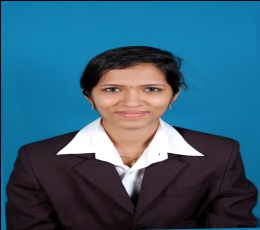 OBJECTIVESeeking a challenging position in a leading organization where I can start as a fresh engineer having creative skills and to work in an innovative and competitive world.SCHOLASTIC ACHIEVEMENTSTECHNICAL PROFICIENCIES     Have sound knowledge of the following programming languages:C, C++, LabVIEWSTRENGTHSSelf-motivated, have flair for working quickly and under high pressure.Flexible and adapt quickly to new working environments.ACADEMIC PROJECTTitle         :  RAILWAY TRACK CRACK DETECTING VEHICLETeam        :  5Language : Embedded Systems Project Description : The objective of this project is to detect the presence of surface cracks  and hairline cracks to prevent the derailment of trains. Crack detection in the rail is achieved using  MEMS and location using GPS receiver. This project has been developed using Embedded technology.CO-CURRICULAR ACHIEVEMENTSAttended in plant training at BSNL PERINTHALMANNATrained in PLC and SCADA by SEIMENS INDIA LIMITEDAttended embedded system course by IBMEXPERIENCE4 months experience in IBM Career Education1 year experience in CuteSys Technologies (P) Ltd.LINGUISTIC SKILLSSpeak			:	English, Malayalam, TamilRead & Write	:	English, Malayalam, HindiPERSONAL INTERESTSPlaying badmintonSurfing netPERSONAL DETAILSDate of Birth		:	31 October 1991Sex			:	FemaleMarital Status		:	SingleNationality                   :	IndianDECLARATION	I affirm that information given above is true and correct to the best of my knowledge.CourseInstitutionBoard /UniversityYear ofPass OutPercentage/ CGPAElectrical and Electronics EngineeringDr.N.G.P Institute of Technology,Coimbatore.AnnaUniversity of Technology Chennai201371%Plus TwoSt.Raphael’s H.S.S.OllurState Board of Secondary Educations200979%SSLCSREEKRISHNA HIGHSCHOOL ANANTHAPURAMState Board of Secondary Educations200782% 